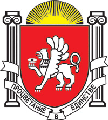 Скворцовский сельский совет Симферопольского района Республики Крым30-я сессия  II созываРЕШЕНИЕ №4с. Скворцово                                                                                                                  29 мая 2023 года                                             О внесении изменений в Правила благоустройства территории Скворцовского  сельского поселения Симферопольского района Республики КрымВ соответствии с Федеральным законом от 06.10.2003 № 131-ФЗ «Об общих принципах организации местного самоуправления в Российской Федерации», приказом Минстроя России от 13.04.2017 № 711/пр «Об утверждении методических рекомендаций для подготовки правил благоустройства территорий поселений, городских округов, внутригородских районов», руководствуясь Уставом муниципального образования Скворцовское сельское поселение Симферопольского района Республики Крым, учитывая заключение по результатам публичных слушаний от 29.05.2023гСКВОРЦОВСКИЙ СЕЛЬСКИЙ СОВЕТ РЕШИЛ:1. Внести следующие изменения в решение 36 сессии  Скворцовского сельского совета 1 созыва №  6 от 06.12.2017г. «Об утверждении Правил благоустройства территории Скворцовского  сельского поселения Симферопольского района Республики Крым»:1.1. Дополнить  раздел 4 п.18 следующей редакции:«18. Физические и юридические лица обязаны обеспечивать своевременную и качественную уборку принадлежащим им на праве собственности, находящихся во владении и (или) пользовании земельных участков, а также прилегающей территории в соответствии с установленными правилами благоустройства и требованиями действующего законодательства, в том числе:- своевременному покосу зеленых зон, сбору и утилизации растительных остатков - сбору случайного мусора с обеспечением транспортировки до мест накопления ТКО- санитарному содержанию ( очистке, подметанию) твердых покрытий Собственники помещений в многоквартирном доме или по их поручению товарищества собственников жилья, жилищные кооперативы, управляющие компании обязаны обеспечивать надлежащее состояние придомовой территории, содержание придомовой территории, элементов благоустройства, надлежащий уход за зелёными насаждениями, обрезку, своевременный снос больных и аварийных деревьев в соответствии с требованиями, установленными действующим законодательством».2. Настоящее решение обнародовать путем вывешивания его на информационном стенде, расположенном на здании сельского совета  по адресу: с.Скворцово, ул.Калинина,59 и разместить на официальном сайте сельского поселения: www.скворцовский.рф.Председатель Скворцовского сельского совета                                                                                Дермоян Р.Ю.